                                                                         Наш любимый «Теремок»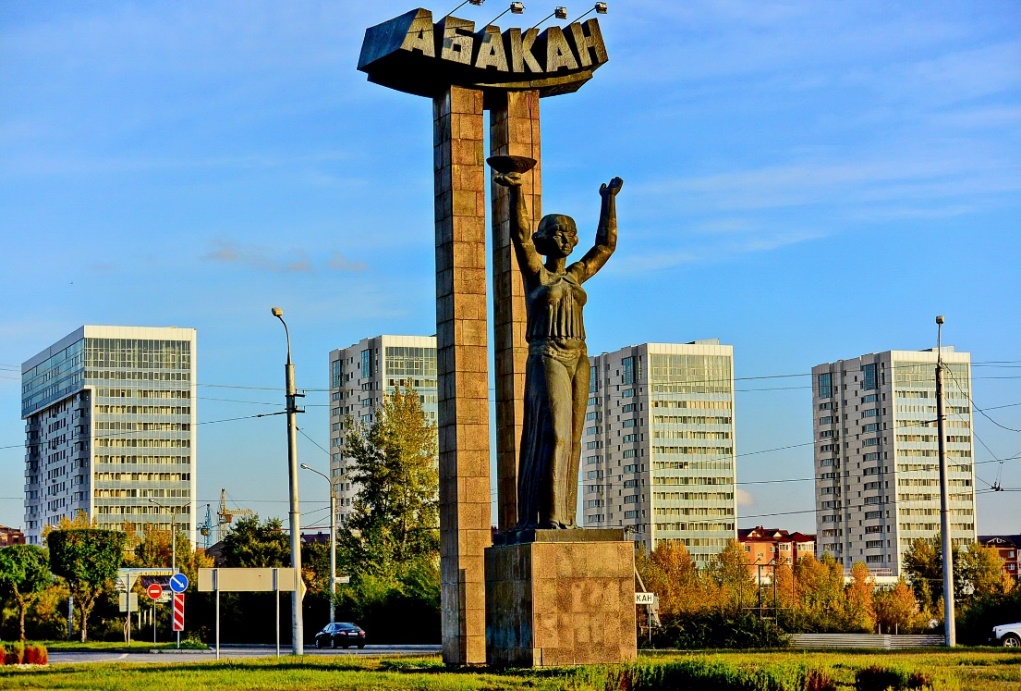                                                                  Открывает двери,                                                                   Город дом построить смог                                                                    В сказочной манере!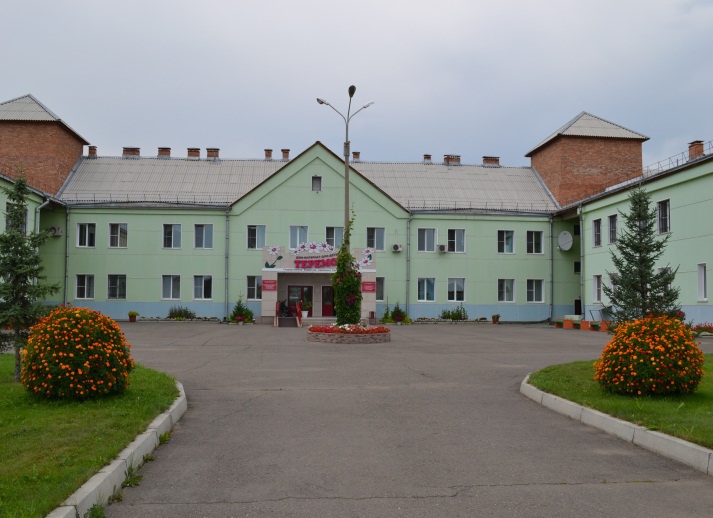  Вместе дружно мы живем,       Терем украшаем, Все красиво уберем       И цветы сажаем!